Dataark for Strandrensning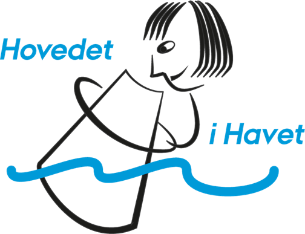 Type plastikAntal stykker (sæt streger) BæreposeFlaskerMadindpakningPlastiklågCigaretskod/filtreSnorAndet